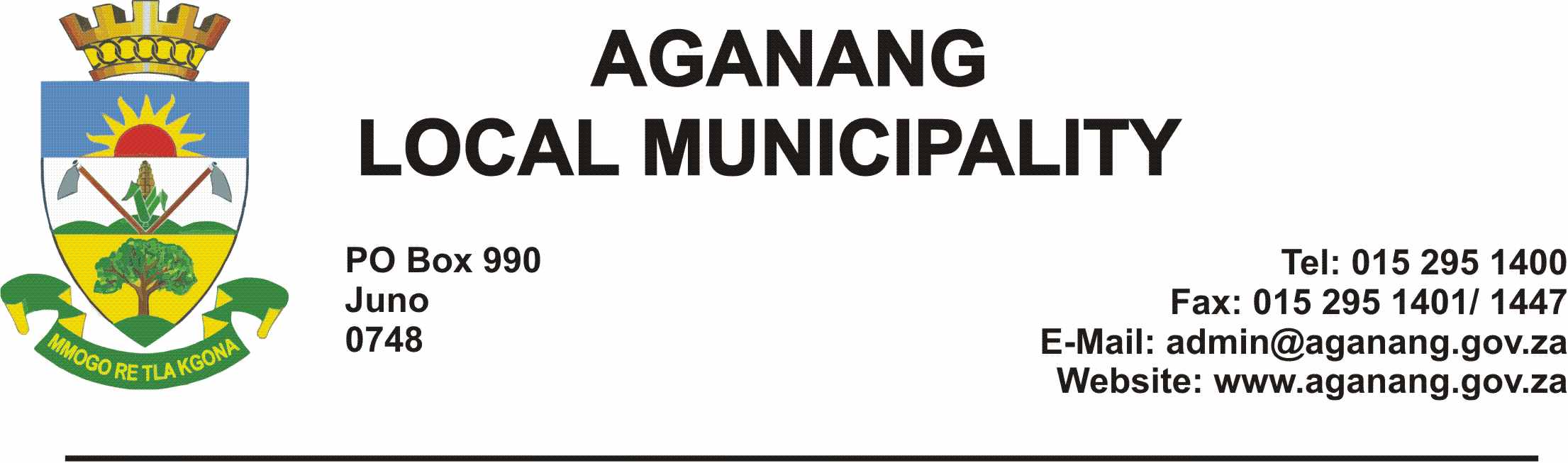 APPLICATION FORM FOR EMPLOYMENT                                                             TERMS AND CONDITIONS 1. The purpose of this form is to assist Aganang Local Municipality in selecting suitable candidates for an advertised post. 2. This form must be completed in full, accurately and legibly. All substantial information relevant to a candidate must be provided in this form. Any additional information may be provided on the CV. 3. Candidates shortlisted for interviews may be requested to furnish additional information that will assist Aganang Local Municipality to expedite recruitment and selection processes. 4. All information received will be treated with strictly confidentiality and will not be used for any other purpose than to assess the suitability of the applicant.DETAILS OF THE ADVERTISED POST (as reflected in the advert)DETAILS OF THE ADVERTISED POST (as reflected in the advert)DETAILS OF THE ADVERTISED POST (as reflected in the advert)DETAILS OF THE ADVERTISED POST (as reflected in the advert)DETAILS OF THE ADVERTISED POST (as reflected in the advert)DETAILS OF THE ADVERTISED POST (as reflected in the advert)DETAILS OF THE ADVERTISED POST (as reflected in the advert)DETAILS OF THE ADVERTISED POST (as reflected in the advert)DETAILS OF THE ADVERTISED POST (as reflected in the advert)DETAILS OF THE ADVERTISED POST (as reflected in the advert)Advertised post applying forName of MunicipalityNotice service periodPERSONAL DETAILSPERSONAL DETAILSPERSONAL DETAILSPERSONAL DETAILSPERSONAL DETAILSPERSONAL DETAILSPERSONAL DETAILSPERSONAL DETAILSPERSONAL DETAILSPERSONAL DETAILSSurnameFirst NamesID or Passport NumberRaceAfricanColouredIndianWhiteWhiteGenderFemaleFemaleMaleMaleDo you have a disability?YesYesNoIf yes, elaborateAre you a South African Citizen?YesYesNoIf no, what is your Nationality?Work Permit Number (if any):Do you hold a professional membership with any professional body? If yes, provide information belowYesDo you hold a professional membership with any professional body? If yes, provide information belowYesDo you hold a professional membership with any professional body? If yes, provide information belowYesDo you hold a professional membership with any professional body? If yes, provide information belowYesDo you hold a professional membership with any professional body? If yes, provide information belowYesDo you hold a professional membership with any professional body? If yes, provide information belowYesDo you hold a professional membership with any professional body? If yes, provide information belowYesDo you hold a professional membership with any professional body? If yes, provide information belowYesDo you hold a professional membership with any professional body? If yes, provide information belowYesDo you hold a professional membership with any professional body? If yes, provide information belowYesDo you hold a professional membership with any professional body? If yes, provide information belowYesNoProfessional Body:Membership Number: Membership Number: Membership Number: Membership Number: Membership Number: Membership Number: Membership Number: Membership Number: Expiry date:Expiry date:Expiry date:CONTACT DETAILSCONTACT DETAILSCONTACT DETAILSCONTACT DETAILSCONTACT DETAILSCONTACT DETAILSCONTACT DETAILSCONTACT DETAILSCONTACT DETAILSCONTACT DETAILSCONTACT DETAILSCONTACT DETAILSPreferred language for correspondence?Telephone number during office hoursPreferred method for correspondence (Mark with an x)PostPostPostE-mailE-mailE-mailE-mailE-mailE-mailFaxFaxCorrespondence contact details (in terms of above)QUALIFICATIONS (Additional information may be provided on your CV)QUALIFICATIONS (Additional information may be provided on your CV)QUALIFICATIONS (Additional information may be provided on your CV)QUALIFICATIONS (Additional information may be provided on your CV)QUALIFICATIONS (Additional information may be provided on your CV)QUALIFICATIONS (Additional information may be provided on your CV)QUALIFICATIONS (Additional information may be provided on your CV)QUALIFICATIONS (Additional information may be provided on your CV)QUALIFICATIONS (Additional information may be provided on your CV)QUALIFICATIONS (Additional information may be provided on your CV)QUALIFICATIONS (Additional information may be provided on your CV)QUALIFICATIONS (Additional information may be provided on your CV)Name of school / Technical CollegeHighest Qualification ObtainedHighest Qualification ObtainedHighest Qualification ObtainedHighest Qualification ObtainedHighest Qualification ObtainedYear ObtainedYear ObtainedYear ObtainedYear ObtainedYear ObtainedYear ObtainedName of InstitutionName of QualificationName of QualificationName of QualificationName of QualificationName of QualificationNQF LevelNQF LevelNQF LevelNQF LevelYear ObtainedYear ObtainedWORK EXPERIENCE (Additional information may be provided on your CV)WORK EXPERIENCE (Additional information may be provided on your CV)WORK EXPERIENCE (Additional information may be provided on your CV)WORK EXPERIENCE (Additional information may be provided on your CV)WORK EXPERIENCE (Additional information may be provided on your CV)WORK EXPERIENCE (Additional information may be provided on your CV)WORK EXPERIENCE (Additional information may be provided on your CV)WORK EXPERIENCE (Additional information may be provided on your CV)WORK EXPERIENCE (Additional information may be provided on your CV)WORK EXPERIENCE (Additional information may be provided on your CV)WORK EXPERIENCE (Additional information may be provided on your CV)WORK EXPERIENCE (Additional information may be provided on your CV)Employer (stating with the most recent)PositionPositionFromFromFromFromToToToReason for leavingReason for leavingMMMMYYYYMMYYYYIf you were previously employed in Local Government, indicate whether any condition exists that prevents your re-employment:If you were previously employed in Local Government, indicate whether any condition exists that prevents your re-employment:If you were previously employed in Local Government, indicate whether any condition exists that prevents your re-employment:If you were previously employed in Local Government, indicate whether any condition exists that prevents your re-employment:If you were previously employed in Local Government, indicate whether any condition exists that prevents your re-employment:If you were previously employed in Local Government, indicate whether any condition exists that prevents your re-employment:If you were previously employed in Local Government, indicate whether any condition exists that prevents your re-employment:YesYesYesNoNoIf yes, provide the name of the previous employing municipality:If yes, provide the name of the previous employing municipality:DISCIPLINARY RECORD DISCIPLINARY RECORD DISCIPLINARY RECORD DISCIPLINARY RECORD DISCIPLINARY RECORD DISCIPLINARY RECORD Have you been dismissed for misconduct on or after 5 July 2011?Have you been dismissed for misconduct on or after 5 July 2011?Have you been dismissed for misconduct on or after 5 July 2011?YesNoNoIf yes, Name of Municipality/ Institution:If yes, Name of Municipality/ Institution:If yes, Name of Municipality/ Institution:Type of Misconduct/ TransgressionType of Misconduct/ TransgressionType of Misconduct/ TransgressionDate of Resignation/ Disciplinary case finalizedDate of Resignation/ Disciplinary case finalizedDate of Resignation/ Disciplinary case finalizedAward/ SanctionAward/ SanctionAward/ SanctionDid you resign from your job on or after 5 July 2011 pending finalization of the disciplinary proceedings? If yes, provide details on a separate sheet.Did you resign from your job on or after 5 July 2011 pending finalization of the disciplinary proceedings? If yes, provide details on a separate sheet.Did you resign from your job on or after 5 July 2011 pending finalization of the disciplinary proceedings? If yes, provide details on a separate sheet.YesYesNoCRIMINAL RECORD CRIMINAL RECORD CRIMINAL RECORD CRIMINAL RECORD CRIMINAL RECORD CRIMINAL RECORD Were you convicted of a criminal offence involving financial misconduct, fraud or corruption on or after 5 July 2011? If yes, provide details on a separate sheetWere you convicted of a criminal offence involving financial misconduct, fraud or corruption on or after 5 July 2011? If yes, provide details on a separate sheetWere you convicted of a criminal offence involving financial misconduct, fraud or corruption on or after 5 July 2011? If yes, provide details on a separate sheetYesNoNoIf yes, type of criminal actIf yes, type of criminal actIf yes, type of criminal actDate criminal case finalizedDate criminal case finalizedDate criminal case finalizedOutcome/ JudgmentOutcome/ JudgmentOutcome/ JudgmentOutcome/ JudgmentOutcome/ JudgmentOutcome/ JudgmentREFERENCE REFERENCE REFERENCE REFERENCE REFERENCE REFERENCE Name of RefereeRelationshipTel (Office hours)Cellphone numberEmailEmailDECLARATION DECLARATION DECLARATION DECLARATION DECLARATION DECLARATION I hereby declare that all the information provided in this application and any attachment in support thereof is to the best of my knowledge true and correct. I understand that any misrepresentation or failure to disclose any information may lead to my disqualification or termination of my employment contract, if appointed.I hereby declare that all the information provided in this application and any attachment in support thereof is to the best of my knowledge true and correct. I understand that any misrepresentation or failure to disclose any information may lead to my disqualification or termination of my employment contract, if appointed.I hereby declare that all the information provided in this application and any attachment in support thereof is to the best of my knowledge true and correct. I understand that any misrepresentation or failure to disclose any information may lead to my disqualification or termination of my employment contract, if appointed.I hereby declare that all the information provided in this application and any attachment in support thereof is to the best of my knowledge true and correct. I understand that any misrepresentation or failure to disclose any information may lead to my disqualification or termination of my employment contract, if appointed.I hereby declare that all the information provided in this application and any attachment in support thereof is to the best of my knowledge true and correct. I understand that any misrepresentation or failure to disclose any information may lead to my disqualification or termination of my employment contract, if appointed.I hereby declare that all the information provided in this application and any attachment in support thereof is to the best of my knowledge true and correct. I understand that any misrepresentation or failure to disclose any information may lead to my disqualification or termination of my employment contract, if appointed.Signature:Signature:Signature:Date:Date:Date: